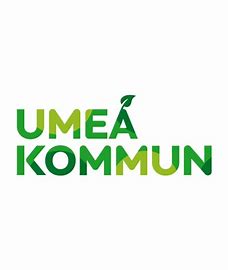 Intyg om förlorad arbetsinkomstFör uppdraget som familjehem behöver i vissa fall en familjehemsförälder avstå från arbetet i samband med att de tar emot ett barn i sitt hem. Umeå kommun kompenserar för den förlorade inkomsten. Som underlag för utbetalningen behövs följande uppgifter från arbetsgivaren;Gällande den anställde:Intyget är utfärdat av:Intyget skickas till nedanstående adress och ansvarig familjehemssekreterare anges: Individ- och familjenämnden i Umeå KommunAtt: N NBox 3045903 02 UmeåNamn:Personnummer:Befattning:Tidsperiod för den beviljade tjänstledigheten:fr.o.m.                                                 t.o.m.Tjänstledighetens omfattning i procent:Avdrag från lön kommer för den beviljade tjänstledighetensperioden att göras med:Bruttolön + semesterförmånNamn:Kontaktuppgifter:Befattning:Arbetsgivare:Underskrift: